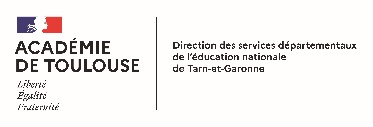 Etablissement public du 2nd degréPROTECTION DE L’ENFANCELoi du 5 mars 2007  INFORMATION PRÉOCCUPANTE  SIGNALEMENTRenseignements administratifs sur l’enfant concerné :Renseignements administratifs sur les responsables légaux :Renseignements sur la fratrie :Motifs de l’IP (plusieurs choix possibles) :Informations recueillies après contact avec la Maison Des Solidarités (MDS) du domicile des parentsIndiquez les autres démarches éventuellement effectuéesExposé de la situationAutres services intervenant sur la situation si vous le savez : santé, sociaux, sauvegarde de l’enfance, service de placement…Les parents sont-ils informés de votre démarche ?    OUI         NONSi non pourquoi ?Rappel loi 2007 : « sauf intérêt contraire de l’enfant, le père, la mère, ou le détenteur de l’autorité parentale est informé de la transmission d’une information préoccupante ».ATTENTION : Pour toute situation ou suspicion de violences sexuelles, aucune information ne doit être donnée à la famille sur les révélations reçues et le signalement en cours.Cet écrit est rédigé à la demande de l’institution.Attention : avant de remplir cet imprimé, contacter impérativement :L’équipe médico-sociale de l’EPLE : Assistante sociale, Infirmière, MédecinEt / ouLes conseillers techniques départementaux du service médico-social : secrétariat - 05.36.25.76.62Mme VERZINET – Responsable du Service Social en Faveur des Elèves - 05 36 25 76 57Mme ARNAUD/ Médecin –  05 36 25 76 56Si besoin, l’avis de :La Cellule Départementale de la Protection de l’Enfance (CDPE) – secrétariat : 05 63 21 42 13Si urgence, contacter : Directeur enfance et familles 05.63.21.46.65Secrétariat CDPE 05.63.21.42.15 N° Vert : 0800008282 (24h/24h)Expéditeur :Nom, prénom : Qualité :Etablissement :Date de la rédaction :REP :     OUI       NONAdresse :Tel :Mail :Destinataires systématiques :Service médico-social des élèves - Tél: 05.36.25.76.62.Mail : sante-scol82@ac-toulouse.fr avec ARNom : Date de naissance :Classe :Prénom : M   ou   FPère :Tél :Adresse : Profession :Mère :Tél :Adresse :Profession :Nom et prénomNé(e) leLieu de scolarisation Violences physiques Violences psychologiques Violences sexuelles Mutilations sexuelles féminines Négligences lourdes Conditions d’éducation compromises Comportement de l’enfant MNA Violences conjugalesLa famille est-elle connue de leurs services ? :     OUI        NON,si oui à quel titre : La famille est-elle encore suivie ?       OUI         NON Nom du travailleur social : Avis du responsable de la MDS concernant la transmission de l’information préoccupante :Contact avec :  Assistante Sociale scolaire  Infirmier scolaire  Médecin scolaire  Conseillers Techniques Départementaux  Assistante Sociale scolaire  Infirmier scolaire  Médecin scolaire  Conseillers Techniques Départementaux  Assistante Sociale scolaire  Infirmier scolaire  Médecin scolaire  Conseillers Techniques Départementaux  Assistante Sociale scolaire  Infirmier scolaire  Médecin scolaire  Conseillers Techniques DépartementauxAvis des personnes contactées :Avis des personnes contactées :Descriptif des faits rapportés ou constatés :L’enfant me dit que : « … »Situation scolaire :Observations complémentaires :